CPR/DEFIBRILLATOR QUARTERLY TRAINING SESSION PRESENTERS GUIDEAUTOMATIC EXTERNAL DEFIBRILLATOR (AED) Display the actual Defibrillator and explain features, operation, maintenance, and accessories.Check the Readiness Indicator on the AED and quantity of other supplies.DEFIBRILLATOR CUSTODIAN RESPONSIBILITIES – DEDICATED POSITIONBring the defibrillator to every club event and advise members in attendance of the device location.If the custodian cannot attend an event, he/she must appoint a relieving custodian.DOCTORS ABCD ACTION PLAN Presenter to explain all steps in the Action Plan.  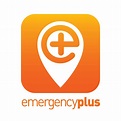 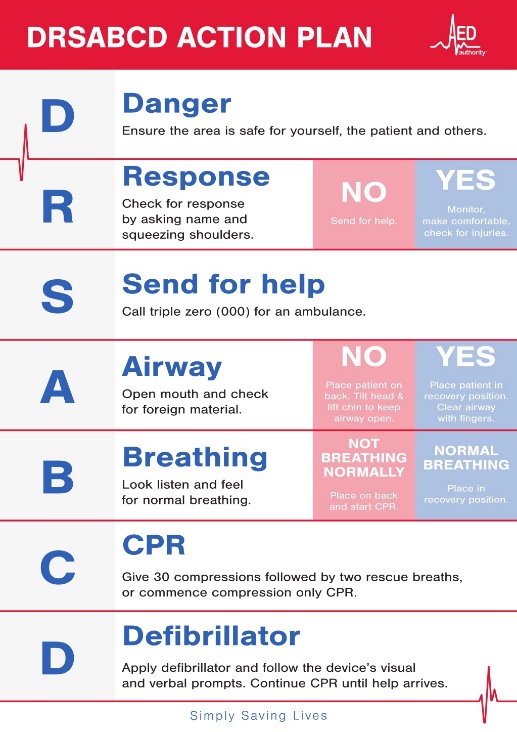 EMERGENCY PLUS APP – All members are encouraged to download this App. Emergency+ is a national app developed by Australia's emergency services and Government. It contains accurate information and up-to-date technology to identify a caller's location in an emergency. The app also contains numbers for SES and Police Assistance Lines, helping callers access the appropriate phone number for an incident.EXTERNAL TRAININGAdvise members details of the next six monthly training session at the Sawtell Surf Life Saving Club and check nominations.TRAINING VIDEOSPresenter to select and play a video.AED Authority 4.57 https://www.youtube.com/watch?v=o-uHeD4Icq0Victor Chan (CPR) 3.51https://www.youtube.com/watch?v=Plse2FOkV4Q Victor Chan (Defibrillator) 1.52https://www.youtube.com/watch?v=2PJR0JyLPZY